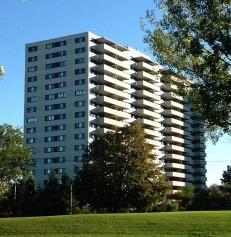 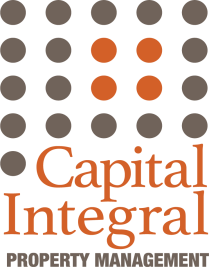 La Renaissance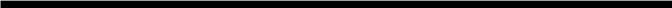 Carleton Condominium Corporation No. 498Minutes of the Meeting of the Board of DirectorsHeld Monday, January 24, 2022, starting at 6:30 p.m.by VideoconferencePresent:	François W. Lalonde	Chair	Diane Cote	Secretary	Claire Frechette	Treasurer	Natalie Belovic	Director-at-Large	Scott Hewton		Director-at-Large	James Gu		Property Administrator, CIPM	Nadia Freeman		Vice-President, CIPM1.	Call to Order	The Chair, François, called the meeting to order at 6:42 p.m. moved by Natalie, seconded by Diane.2.  Adopting Agenda  The agenda has been adopted, moved by Nathalie and seconded by Diane. 3.	Adoption of Previous Minutes		The adoption of the November minutes has been postponed to the next meeting.4.	Reception of Financial Statements of 2021	The reception of the 2021 financial statement will be postponed to next meeting5.	Agenda item discussion6. Other BusinessN/A7.	Adjournment	The meeting was adjourned at 9:00 p.m., moved by Natalie, seconded by Claire. The next meeting will be held on 21 February 2022 at 6:30 p.m. via videoconference.balcony-We received 4 quotes from Fishburn, EXP, Keller and IRC based on the guideline sent by Nadia. -CIPM recommends Keller because their previous report was satisfactory. Keller requests to be given a 4 week delay before starting the work. IRC would be the second choice. -The Inspection must include the slope of the balcony in writing. - CIPM will have to send out coordinated warnings to residents to clear out the balcony (1 month + reminders)- The Board accepted the Keller proposal with the addition of the balcony slope. The project could be done in late April or beginning of May. gym/pool-The operation notice was sent starting January 31, according to the government guidelines.- Only vaccinated residents will have access to the pool and gym. Fobs will be activated accordingly from the office. All board members have agreed to the actions taken. hallway- We are waiting for the next meeting to further discuss with Serina.-The environmental assessment and asbestos deep checking is approved to go ahead. All hallways (ceiling and wall near the fire hose, not the floor) will be inspected.Package thief-CIPM is going to research the possibility of installing electronic boxes. Meanwhile, CIPM will buy an independent camera capable of zooming in on the shelves.lobby entrance camera-James has explained that the camera has been installed but the app does not meet our requirement and will need more looking into. lockbox audit-The deadline is on February 7th and the notice was sent to get all lockboxes registered. fire safety plan -Claire sent comments to the contractor, we are waiting for a reply. -CIPM has already filled out their part on the form. duct cleaning-The Duct Cleaning project has been completed on schedule. Owners will be charged back for the costs. garage drainpipes-The water puddle near the B1 elevator entrance needs to be checked. Scott has volunteered to check it.maintenance issues/report-CIPM will create a daily update of all complaints and suggestions from the residents and will make it accessible to the board.EV-The board wants to reach another electrical engineer firm to assess the installation of chargers. Broder will give a quote and scope of work for the electrical distribution maintenance.